.16 Count Intro (Start On Vocals)[1-8] : Right Lockstep, Left Lockstep, Right Mambo, 3 Runs Back[9-16] : Right Coaster, Pivot ¼ Right, Cross Shuffle, Toe Switches[17-24] : Sailor ¼ Turn, Point, Hitch, Point, Weave, Point, Hitch, Point[25-32] : Weave, Rock ¼ Turn, Left shuffle, Pivot ½ TurnOption: Full turn over right shoulder stepping: left, right, leftStart again.Another Good Reason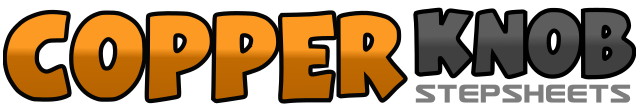 .......Count:32Wall:4Level:Improver.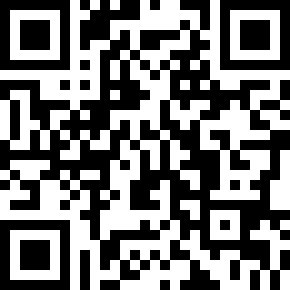 Choreographer:Karen Yates (UK) - March 2012Karen Yates (UK) - March 2012Karen Yates (UK) - March 2012Karen Yates (UK) - March 2012Karen Yates (UK) - March 2012.Music:Another Good Reason - Alan Jackson : (CD: High Mileage - iTunes)Another Good Reason - Alan Jackson : (CD: High Mileage - iTunes)Another Good Reason - Alan Jackson : (CD: High Mileage - iTunes)Another Good Reason - Alan Jackson : (CD: High Mileage - iTunes)Another Good Reason - Alan Jackson : (CD: High Mileage - iTunes)........1&2Step forward right, lock left up behind right, step forward right3&4Step forward left, lock right up behind left, step forward left5&6Rock forward on right, recover onto left, step back right7&8Run back left, right, left1&2Step back right, step left beside right, step forward right3&Step forward left, pivot ¼ turn right4&5Cross left over right, step right to side, cross left over right6&7&8Point right to side, step right next to left, point left to side, step left next to right, point right to side1&2Cross right behind left, make ¼ turn right stepping left in place, cross right over left3&4Point left to side, hitch left knee across right, point left to side5&6Cross left behind right, step right to side, cross left over right.7&8Point right to side, hitch right knee across left, point right to side1&2Cross right behind left, step left to side, cross right over left3,4Rock left to left side, recover onto right making ¼ turn right5&6Step forward on left, slide right up to left, step forward on left7,8Step forward right, pivot ½ turn left